Colorie les éléments du cartable puis découpe et colle les étiquettes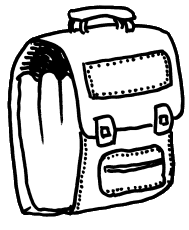                     .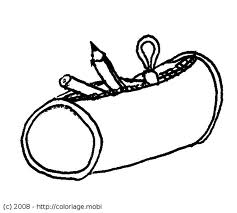 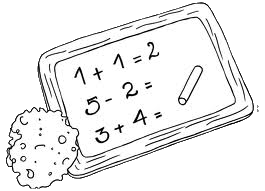 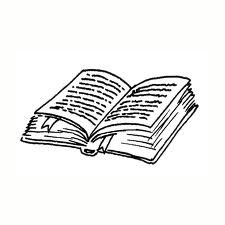 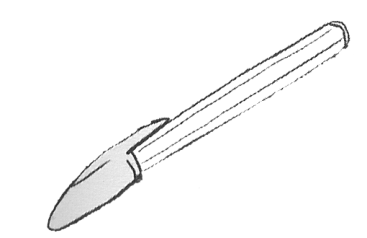 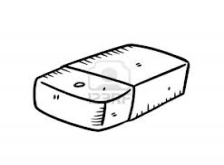 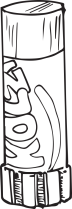 estestLe cartablerouge.estestL’ardoiseL’ardoiseorange.La troussevertestLe livreLe livreLe stylojaune.estestbleu.rose.La gommeLa collemarron.marron.